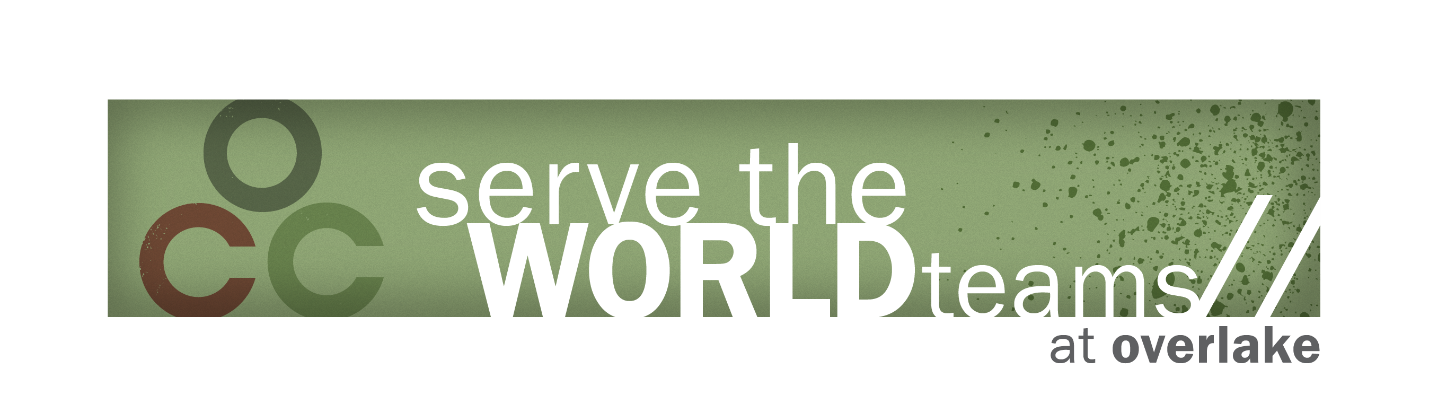 (Note to Trip Leader: Make sure youchange the dates around this guide)Trip Prayer GuideAfrica TripNovember 6 - 19	Thank you for committing to pray for this trip into Asia.  Through being a PARTNER IN PRAYER, you can walk beside the team to bless them and lift them up as they come face to face with people who need compassion and care.  The purpose of this trip is to build relationships with key people in unreached cities who will potentially open the doors for ministry platforms.  Remember, they are 16 hours ahead of our time zone, so you may find yourself praying at unusual times.  Be sensitive to the Holy Spirit’s prompting at different times throughout the trip of the need to pray. Through prayer “God has given you a way to make your presence count, a way to be a true partner in His kingdom’s work.” (Wesley Duewell)  Never underestimate the power of intercession inspired by the Holy Spirit.Team Leaders:Team Members:Daily Prayer GuideFri, Nov. 6The team departs this morning for Africa.PRAY for all the final preparations to be made smoothly.PRAY for safe travel and health as they begin the trip.PRAY for team unity and bonding during their time spent en route.Scripture to Pray: “Spread your protection over them, that those who love your name may rejoice in you.  For surely, O Lord, you bless the righteous; you surround them with your favor as with a shield.”  Psalm 5:11-12 Sat, Nov. 7After arriving at their destination, the team will have some brief rest from traveling and orientation.PRAY for all to pass through customs smoothly and safely.PRAY for peace around any lost luggage. PRAY for the Lord to prepare their hearts for service.Scripture to Pray:  “Let the peace of Christ dwell in your hearts, since as members of one body you were called to peace.  And be thankful.”  Col. 3:15Sun, Nov. 8After visiting and sharing in a local national church he day will be spent in orientation for the team.  They will be establishing basic logistics and spending time connecting with local people.PRAY for God’s plans for each one to be accomplished on this trip.PRAY for the team to have cultural discernment as they interact with those around them.PRAY for the team to be flexible to whatever God has for them to do.Scripture to Pray: “You are the light of the world.  A city set on a hill cannot be hidden.  Neither do people light a lamp and put it under a bowl.  Instead they put it on its stand and it gives light to everyone in the house.  In the same way, let your light shine before men, that they may see your good deeds and praise your father in heaven.”  Matt. 5:14-16“Ask, and you will receive, that your joy may be full.”  John 16:24bMon, Nov. 9The team starts the bulk of their work schedule today.  For the next several days, they will be visiting orphanages and schools sharing with children.PRAY that each person would get over jet lag quickly so they will not be tired out.PRAY for them to assimilate all the information they need to today.PRAY that they would feel peace and security in God’s plan for them to be there.Scripture to Pray:  “Be joyful always; pray continually, give thanks in all circumstances, for this is God’s will for you in Christ Jesus.” I Thess. 5:16-18“But the Helper will teach you everything and will cause you to remember all that I told you...I leave you peace; my peace I give you.  I do not give it to you as the world does.  So don’t let your hearts be troubled or afraid.”  John 14: 26-27Tue, Nov. 10The team follows a “typical” daily schedule, going wherever they have been scheduled.PRAY for them to have just the right things that they will need in each place.PRAY for openness among the recipients, not only for physical needs, but for spiritual needs also to be met.PRAY for translators to be accessible when needed.Scripture to Pray: go through Ephesians 6:10-16, praying the armor of God on each team member.Wed, Nov. 11The team follows a “typical” daily schedule, going wherever they have been scheduled.PRAY for unity on the team.PRAY for discernment on where to explore open doors.PRAY for endurance through the work and schedule.PRAY for opportunities to pray with those who are open.Scripture to Pray: “How good and pleasant it is when brothers live together in unity.  It is like precious oil poured on the head.”  Ps. 133:1-2“Therefore by Him let us continually offer the sacrifice of praise to God, that is, the fruit of our lips, giving thanks to His name.”  Heb. 13:15Thurs, Nov. 12The team follows a “typical” daily schedule, going wherever they have been scheduled.PRAY for God to take away any homesickness or anxiety over being away from home.PRAY for the team to be encouragers to one another as well as to the local people they are working with.PRAY for “divine appointments” by God with people He has for them to meet.Scripture to Pray: “For the kingdom of God is…righteousness, peace and joy in the Holy Spirit, because anyone who serves Christ in this way is pleasing to God and approved by men.  Let us therefore make every effort to do what leads to peace and to mutual edification.”  Rom. 14:17-19 Fri, Nov 13 The team follows a “typical” daily schedule, going wherever they have been scheduled.PRAY for stamina in ministry as the team reaches the halfway point in their time in Africa.PRAY that God will continually refresh each member of the team as the days pass.PRAY that good relationships will develop with the people they meet or have met.PRAY for spiritual conversations to occur with the relationship built.Scripture to Pray:  “Therefore, as God's chosen people, holy and dearly loved, clothe yourselves with compassion, kindness, humility, gentleness and patience.  Bear with each other and forgive…as the Lord forgave you.  And over all these virtues put on love, which binds them all together in perfect unity.  Let the peace of Christ rule in your hearts…Let the word of Christ dwell in you richly as you teach and admonish one another with all wisdom” Col. 3:12-16Sat, Nov 14 The team works again today wherever scheduled to go.PRAY for the team to adjust to any climate and culture challenges they may be facing.PRAY for their safety as they move about.PRAY for God’s Spirit to encourage their hearts in what He is doing in Asia.PRAY for receptivity on the hearts of people they come in contact with.Scripture to Pray:  “May our Lord Jesus Christ himself and God our Father, who loved us and by his grace gave us eternal encouragement and good hope, encourage your hearts and strengthen you in every good deed and word.”  II Thess. 2:16-17Sun, Nov 15The team works again today wherever scheduled to go.PRAY for the seeds of the gospel that are sown to bear fruit.PRAY for continued strength and energy to minister daily.PRAY for their courage to share in local national churches.PRAY for opportunities to minister to and bless the staff at the sites they will be visiting.Scripture to Pray:  “And for me, that utterance may be given to me, that I may open my mouth boldly to make known the mystery of the gospel, for which I am an ambassador…that in it I may speak boldly, as I ought to speak." Eph. 6:19-20Mon, Nov 16The team ramps up for more ministry in a new location. They are probably feeling tired and a little homesick..PRAY for endurance for each team member.PRAY for lasting fruit, both seen and unseen, and that God would remind them of the seeds they are planting.PRAY for times of prayer and devotions among the team to keep them focused.Scripture to Pray: “For as the rain comes down, and the snow from heaven, and do not return there, but water the earth, and make it bring forth and bud, that it may give seed to the sewer and bread to the earth, so shall My word be that goes forth from My mouth.. It shall not return to Me void, but it shall accomplish what I please, and it shall prosper in the thing for which I sent it.  For you shall go out with joy, and be led in peace…” Is. 56:10-12Tue, Nov 17The team continues in this new location. PRAY for refreshing from God to cover their weariness as they travel today.PRAY for each team member's life to be changed by this trip.PRAY their hearts be filled with gratitude for all that God has done.PRAY for the families and friends at home as they await their loved ones return.Scripture to Pray: “Come to me, all you who are weary and burdened, and I will give you rest.  Take my yoke upon you and learn from me, for I am gentle and humble in heart, and you will find rest for your souls.  For my yoke is easy and my burden is light.”  Matt. 11:28-30“For I know whom I have believed and am persuaded that He is able to keep what I have committed to Him until that Day."  2 Tim 1:12Wed, Nov 18 The team has one more day before they take a day of rest.PRAY for each team member to be physically strengthened today.  They have been giving of themselves tirelessly and need replenishment.PRAY for greater learning and understanding of this country’s history and culture.PRAY for them to be Christ’s ambassadors wherever they are.PRAY for opportunities for the team to share the gospel or their testimonies.Scripture to Pray:  “Continue earnestly in prayer, being vigilant in it with thanksgiving; meanwhile praying also for us, that God would open to us a door for the word, to speak the mystery of Christ...that I may make it manifest, as I ought to speak.”  Col. 4:2-4Thurs, Nov 19 The team has the day off today for a safari. This is a fun day, but also planned to help students transition home after such a heart wrenching experience.PRAY that students would find words to share their experience.PRAY that God would deepen the lessons that he has taught them.PRAY that their hearts are being prepared to return home.Scripture to Pray: “Lord you establish peace for us; all that we have accomplished you have done for us.”  Is. 26:12Fri, Nov 20The team leaves for home today and arrives back in Seattle.PRAY for God to speak to each member today as they reflect on what has taken place.PRAY for others here at home to be blessed by the reports back from this trip.PRAY for their acclimation back into the climate, school, and time change quickly.Scripture to Pray: “Come and see what God has done, how awesome his works in man’s behalf!  Praise our God, O peoples, let the sound of his praise be heard; he has preserved our lives, and kept our feet from slipping.”  Psalm 66:5, 8-9Sat, Nov 20 – Tue., Nov 23PRAY for the team as they get back into work and family schedules.PRAY that the seeds planted would take root and continue to work and be protectedPRAY for the national brothers and sisters that live in work in these hard conditions all the time.THANK God for what He has done on and through this trip.Scripture to Pray:  “Continue earnestly in prayer, being vigilant in it with thanksgiving; meanwhile praying also for us, that God would open to us a door for the word, to speak the mystery of Christ...that I may make it manifest, as I ought to speak.”  Col. 4:2-4